Publicado en Madrid el 19/06/2017 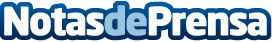 ¿Se puede ofrecer una rentabilidad superior al 2% totalmente asegurada?La respuesta es sí, con préstamos mediante crowdlending avalados por Sociedades de Garantía Recíproca. Se trata del crowdlending garantizado de MytripleA, tan seguro como un depósito bancarioDatos de contacto:Press Corporate Com Nota de prensa publicada en: https://www.notasdeprensa.es/se-puede-ofrecer-una-rentabilidad-superior-al Categorias: Finanzas Seguros http://www.notasdeprensa.es